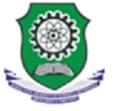 ADMISSION 2023/2024 ACADEMIC SESSIONPRE-DEGREE PROGRAMME RIVERS STATE UNIVERSITYNKPOLU-OROWORUKWO, PORT HARCOURTApplications are hereby invited from suitably qualified candidates for admission into the Pre-degree programme for 2023/2024 academic session. Courses available are in the Departments of College of Medical Sciences, Faculties of Agriculture, Basic Medical Sciences, Education, Engineering, Environmental Sciences, and Science as indicated below:MODE OF ADMISSIONThe Pre-degree programme is designed to run for two semesters (one academic session). Mode of study is classroom face to face lectures at Rivers State University, Port Harcourt.  
ADMISSION REQUIREMENTSApplicants for admission into the Pre-degree Programme are expected to have a minimum of five ‘O’ Level Credits at one or two sittings in English Language, Mathematics, and three other relevant Science subjects in SSCE/GCE organized by WAEC and NECO or any other equivalent certificates. Applicants for Basic Medicine are expected to have the required five ‘O’ Level Credits in one sitting. Accepted candidates must enrol and write the 2023/2024 JAMB/UTME with relevant subjects’ combination to any programme. 	
METHOD OF ADMISSIONCandidates are to visit the Rivers State University website www.ust.edu.ng and follow the link for the 2023/2024 Pre-degree Programme Application. Application Form is to be completed online (with candidate’s phone number) after payment of application fee of N15,000 (Fifteen Thousand Naira) only. Applicants will be expected to bring their SSCE/GCE/NECO certificates/result slips during clearance and registration.Closing date for application is Friday, 29th December, 2023. Applicants should come along with the following documents immediately after completion of online application: photocopy of application form download, O level Result, Age declaration, Two (2) passport size photographs, LGA Identification, and JAMB Reg. No. for Clearance and Registration which commences at Pre-degree Programme Office, RSU, Port Harcourt. SgdDr. Sydney C. EnyindahRegistrarCOLLEGE OF MEDICAL SCIENCESMedicine and SurgeryFACULTY OF BASIC MEDICAL SCIENCESHuman Anatomy,Human Physiology,Nursing SciencePublic Health ScienceFACULTY OF EDUCATION	Science Education, Vocational and Technical EducationFACULTY OF AGRICULTUREAgriculture and Applied Economics,Agriculture and Rural Development,Animal Science,Crop Science, Soil Science,Fisheries and Aquatic Environment,	Food Science and Technology,Forestry and Environment, Home Science and Management	 FACULTY OF ENGINEERINGAgricultural and Environmental Engineering,Computer Engineering,Civil Engineering,Electrical/Electronics Engineering,Marine Engineering,Mechanical Engineering, Petrochemical Engineering, Petroleum EngineeringFACULTY OF ENVIRONMENTAL SCIENCES	Architecture,Environmental Management, Estate Management,Geography and Environment,Quantity Surveying,Surveying and Geometrics, Urban and Regional Planning	FACULTY OF SCIENCE	Animal and Environmental Biology,Biochemistry,Chemistry,Computer Science,Geology,Physics/Electronics,Plant Science and Biotechnology,	Mathematics,Maritime Science,Medical Laboratory Science, Microbiology